CE2 - Lundi 16 mars CORRECTIONSCE2 - Lundi 16 mars CORRECTIONSCE2 - Lundi 16 mars CORRECTIONSCE2 - Lundi 16 mars CORRECTIONSMatièresConsignesConsignesConsignesVocabulaire : Leçon V7 Les champs lexicaux-Relire la leçon dans le cahier de leçons-Faire les exercices suivants : -Relire la leçon dans le cahier de leçons-Faire les exercices suivants : -Relire la leçon dans le cahier de leçons-Faire les exercices suivants : 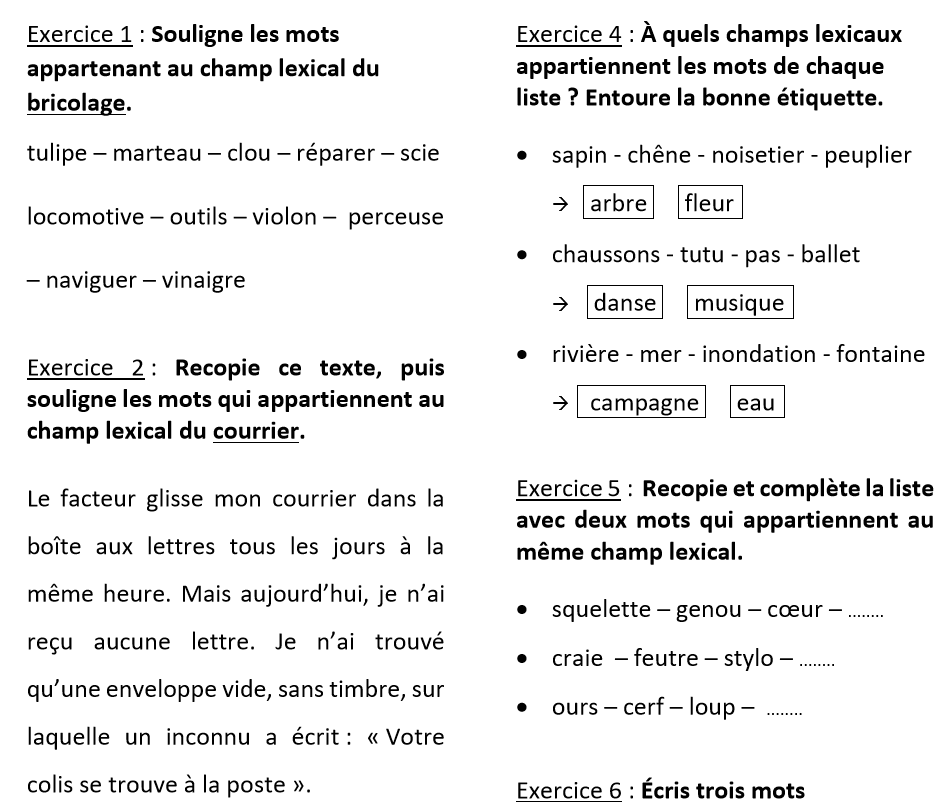 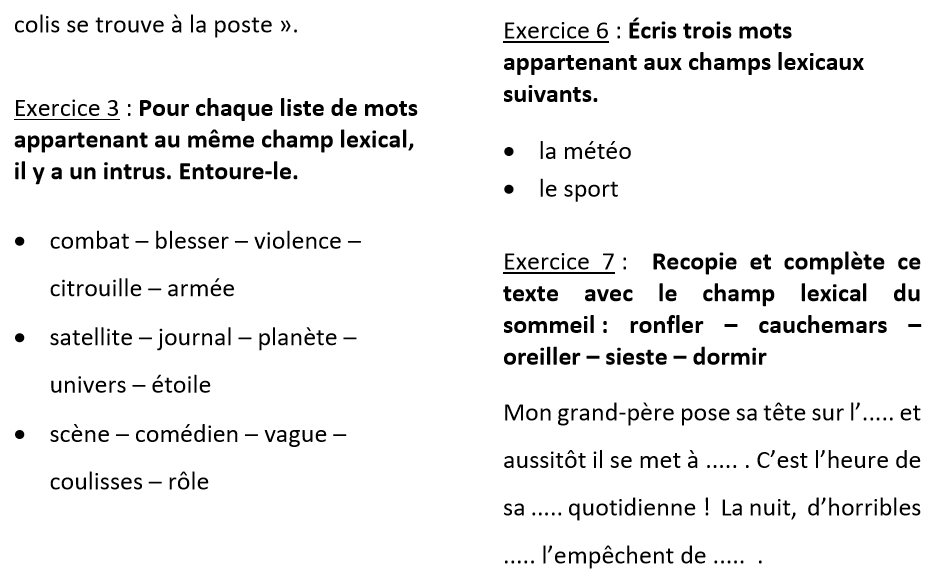 Géométrie : Leçon G7 Construire un triangle rectangle-Relire la leçon dans le cahier de leçons-Relire la leçon dans le cahier de leçons-Relire la leçon dans le cahier de leçonsMesures : M7 Les durées : -Relire la leçon dans le cahier de leçons-Faire les exercices suivants :-Relire la leçon dans le cahier de leçons-Faire les exercices suivants :-Relire la leçon dans le cahier de leçons-Faire les exercices suivants :A l’aide d’un calendrier, réponds aux questions : -Combien y a-t-il de mois dans une année ? 12 MOIS-Combien y a-t-il de jours dans une semaine ? 7 JOURS-Combien y a-t-il de jours dans un mois ? 28, 29, 30 ou 31 JOURS-Combien y a-t-il de jours en mars ? 31 JOURS -Combien y a-t-il de jours en juillet ? 31 JOURS -Quels sont les mois de 31 jours qui se suivent ? Juillet et août, décembre et janvier -Quel est le mois le plus court de l’année ?  Combien de jours dure-t-il ? Février, 28 ou 29 jours -Nomme un mois de 30 jours. avril, juin, septembre ou novembre -Nomme un mois de 31 jours. Janvier, mars, mai, juillet, août, octobre ou décembreComplète avec la bonne unité : heure – minute – seconde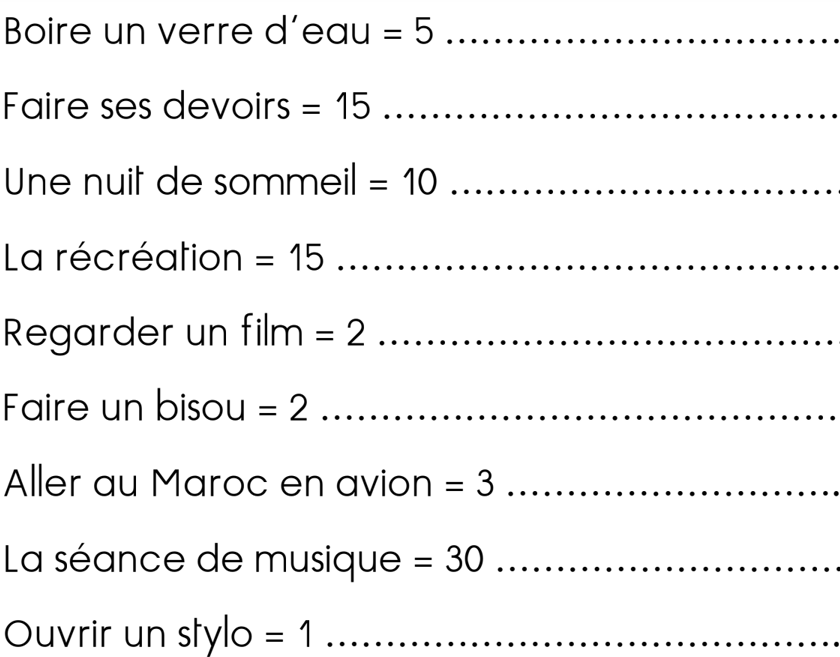 A l’aide d’un calendrier, réponds aux questions : -Combien y a-t-il de mois dans une année ? 12 MOIS-Combien y a-t-il de jours dans une semaine ? 7 JOURS-Combien y a-t-il de jours dans un mois ? 28, 29, 30 ou 31 JOURS-Combien y a-t-il de jours en mars ? 31 JOURS -Combien y a-t-il de jours en juillet ? 31 JOURS -Quels sont les mois de 31 jours qui se suivent ? Juillet et août, décembre et janvier -Quel est le mois le plus court de l’année ?  Combien de jours dure-t-il ? Février, 28 ou 29 jours -Nomme un mois de 30 jours. avril, juin, septembre ou novembre -Nomme un mois de 31 jours. Janvier, mars, mai, juillet, août, octobre ou décembreComplète avec la bonne unité : heure – minute – secondeA l’aide d’un calendrier, réponds aux questions : -Combien y a-t-il de mois dans une année ? 12 MOIS-Combien y a-t-il de jours dans une semaine ? 7 JOURS-Combien y a-t-il de jours dans un mois ? 28, 29, 30 ou 31 JOURS-Combien y a-t-il de jours en mars ? 31 JOURS -Combien y a-t-il de jours en juillet ? 31 JOURS -Quels sont les mois de 31 jours qui se suivent ? Juillet et août, décembre et janvier -Quel est le mois le plus court de l’année ?  Combien de jours dure-t-il ? Février, 28 ou 29 jours -Nomme un mois de 30 jours. avril, juin, septembre ou novembre -Nomme un mois de 31 jours. Janvier, mars, mai, juillet, août, octobre ou décembreComplète avec la bonne unité : heure – minute – secondeA l’aide d’un calendrier, réponds aux questions : -Combien y a-t-il de mois dans une année ? 12 MOIS-Combien y a-t-il de jours dans une semaine ? 7 JOURS-Combien y a-t-il de jours dans un mois ? 28, 29, 30 ou 31 JOURS-Combien y a-t-il de jours en mars ? 31 JOURS -Combien y a-t-il de jours en juillet ? 31 JOURS -Quels sont les mois de 31 jours qui se suivent ? Juillet et août, décembre et janvier -Quel est le mois le plus court de l’année ?  Combien de jours dure-t-il ? Février, 28 ou 29 jours -Nomme un mois de 30 jours. avril, juin, septembre ou novembre -Nomme un mois de 31 jours. Janvier, mars, mai, juillet, août, octobre ou décembreComplète avec la bonne unité : heure – minute – secondeHistoire : Le moyen-âge – Les châteaux fortsHistoire : Le moyen-âge – Les châteaux fortsHistoire : Le moyen-âge – Les châteaux fortsRelire la leçon qui se trouve dans la chemiseArts visuels : Illusions d’optiques et art optiqueArts visuels : Illusions d’optiques et art optiqueRéaliser le programme de construction suivant : -Les carrés pivotants Réaliser le programme de construction suivant : -Les carrés pivotants Les carrés pivotantsMatériel nécessaire : -un crayon de papier bien taillé -une gomme -une règle Pour commencer, il faut tracer un carré de 18 cm de côté.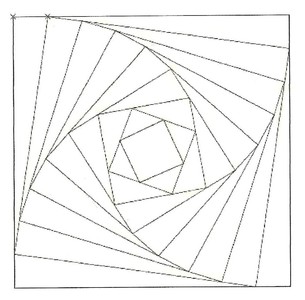 Ensuite, il faut tracer à l'intérieur du carré de départ d'autres carrés.Pour cela, il faut placer un point à 2 cm sur le côté à droite de chaque sommet, puis les rejoindre pour former un nouveau carré et ainsi de suite...Pour coloriser, il faut utiliser deux couleurs et les alterner.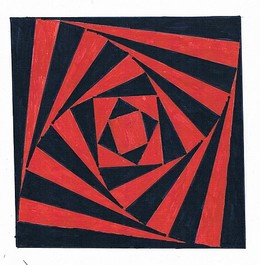 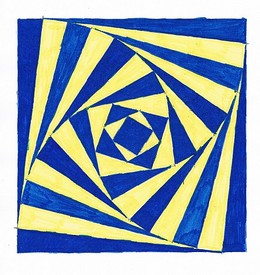 Les carrés pivotantsMatériel nécessaire : -un crayon de papier bien taillé -une gomme -une règle Pour commencer, il faut tracer un carré de 18 cm de côté.Ensuite, il faut tracer à l'intérieur du carré de départ d'autres carrés.Pour cela, il faut placer un point à 2 cm sur le côté à droite de chaque sommet, puis les rejoindre pour former un nouveau carré et ainsi de suite...Pour coloriser, il faut utiliser deux couleurs et les alterner.Les carrés pivotantsMatériel nécessaire : -un crayon de papier bien taillé -une gomme -une règle Pour commencer, il faut tracer un carré de 18 cm de côté.Ensuite, il faut tracer à l'intérieur du carré de départ d'autres carrés.Pour cela, il faut placer un point à 2 cm sur le côté à droite de chaque sommet, puis les rejoindre pour former un nouveau carré et ainsi de suite...Pour coloriser, il faut utiliser deux couleurs et les alterner.Les carrés pivotantsMatériel nécessaire : -un crayon de papier bien taillé -une gomme -une règle Pour commencer, il faut tracer un carré de 18 cm de côté.Ensuite, il faut tracer à l'intérieur du carré de départ d'autres carrés.Pour cela, il faut placer un point à 2 cm sur le côté à droite de chaque sommet, puis les rejoindre pour former un nouveau carré et ainsi de suite...Pour coloriser, il faut utiliser deux couleurs et les alterner.